Danske Handicaporganisationer – Odense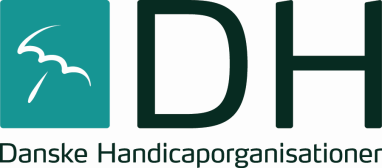 v/ formand  Grævlingløkken 36D, 5210 Odense NVTelefon: 4034 3527. E-mail: malling@post.tdcadsl.dkHjemmeside: www.handicap.dk/lokalt/dsi-odense.dkReferatFU - mødeMandag, den 23. oktober 2017 kl. 17.00DH-Odense lokale i Seniorhuset i Odense.Mødedeltagere: Birthe Malling (Muskelsvindfonden), Keld Nielsen (Dansk Blindesamfund) Birthe Bjerre (UlykkesPatientForeningen og PolioForeningen), Nina Breilich (UlykkesPatientForeningen og PolioForeningen), Rene Henriksen (Scleroseforeningen), Arne Hansen (Hjernesagen) og Sven Uglebjerg (LEV).Godkendelse af dagsordenen: Dagsordenen blev godkendt.Orientering ved formand Birthe Malling.Birthe Malling har været til repræsentantskabsmøde i det centrale DH:Thorkild Olesen blev genvalgt til formand.DH Odense påtænker næste år at arrangere et fællesmøde for alle DH afdelinger. Birthe Malling har derfor taget kontakt til Janus Tarp. Der mangler endnu et emne for fællesmødet – gode forslag efterlyses. Når det er planlagt skal der tidligt komme information til de andre DH afdelinger.Birthe Malling har deltaget i et møde om velfærdsteknologi med tilhørende messe om velfærdsteknologi. Der var bare ikke tid til at se messen, da det meste af tiden var optaget af møde, som ikke var særligt interessante. LEV har arrangeret valgmøde på Cafe Clara.Et budget har været sendt i høring og Ib har sendt et godt høringssvar.Der er kommet indstillinger til bæredygtighedsprisen.Birthe Malling optræder på en video på facebook om handicapprisen.Ultimo november er der formandsmøde i DH og der er kursusmuligheder i forbindelse med formandsmødet.Der afholdes snarest møde om SBH kørsel.Hvorfor får nogen mad fra Det danske Madhus i Thisted, når der bruges mange penge på Byens Køkken? Emnet diskuteres på Handicaprådets FU møde.  	Tilgængelighedsudvalget.Primo november er der møde i trafikgruppen. Der er møde om HCA eventyrhus.Der er møde med Vej & Trafik om teletaxa ordningen og elevatorer der skal gøres bedre – være langsomtkørende.Borgernes Hus åbner snart; men tilgængeligheden er ikke optimal. Der bør være en indgang, der kan benyttes når man parkerer bagved. Det er længe siden vi er informeret om udviklingen i projektet: Borgernes Hus, derfor vil vi gerne opdateres på det sidste nye i projektet.Brandt skal ombygges og vi skal sikre største mulig tilgængelighed.Odense Teater: der er manglende tilgængelighed ved restauranten. Det er umuligt for kørestolsbrugere og bevægelseshæmmede at benytte restauranten og man bliver henvist til cafeen, hvor man kan nyde en menu fra restauranten i et hjørne.Odense teater mener ikke, at adgangsforholdene kan ændres.Årshjul 2018.Der er FU møde mandag, den 20. novemberHandicaprådmøde.Intet at berette.Indstilling til nyt Handicapråd.Følgende er indstillet til det nye handicapråd:Birthe MallingNina BreilichArne HansenBetty KrorbyErik Vind FrostPreben ApagerIb PoulsenFølgende er indstillet til stedfortræder til det nye handicapråd:Birthe BjerreRene HenriksenKeld NielsenPoul SkaaningAnne Marie SivgaardJan Boye JensenBudget.Intet nyt at berette.Seniorhus.Seniorhuset udvides indenfor de eksisterende bygnings rammer – der blandt andet åbnet et sort og fint fitnesscenter.Seniorhuset er en selvstændig institution og vedtægterne skal opdateres.Seniorhuset har fået et nyt booking system. Skærmen der viser dagens aktiviteter, har ikke linier nok til at vise alle dagens aktiviteter. Endvidere mangler der et oplæsningssystem, der kan oplæse skærmens informationer. Indtil klokken 15 er receptionen gerne behjælpelig med at fortælle og guide borgere til det rette arrangement.Korrespondance ved Birthe Bjerre.Mails skal skrives i et ordentligt sprog – der skal være en god tone i mails.Bordet Rundt.Birthe Bjerre:Tina Bue er blevet medlem af bestyrelsen i Tarup Gl. Præstegård.Der er god søgning til et foredrag om brug af Cannabis mod smerter.Falck: Borgere med personlig alarm kan risikere at alarmen til Falck i Esbjerg, som derefter kører til Odense til den borger der har aktiveret alarmen. Den løsning på hjælp til borgere undersøges!Birthe Malling:En ældre kvindelig borgere har oplevet, at der kom to udenlandske mænd, der ikke beherskede det danske sprog og skulle være borgeren behjælpelig med bad.Da borgeren ikke ville hjælpes af de fremmødte hjælpere, blev borgeren frataget den nødvendige hjælp til bad.Eventuelt.Ikke noget nyt.